Publicado en  el 28/10/2016 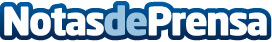 Cultura reconoce la contribución de figuras como Vicente Paredes a la identidad extremeña y la historia de EspañaEl director general de Bibliotecas, Museos y Patrimonio Cultural, Francisco Pérez Urbán, ha inaugurado este jueves en Cáceres la jornada de conferencias ‘Vicente Paredes y el patrimonio cultural de Extremadura’, dentro del programa de actos ‘Vicente Paredes en su centenario (1916-2016)’, que acoge la Biblioteca Pública del Estado A. Rodríguez-Moñino/M. Brey.Datos de contacto:Nota de prensa publicada en: https://www.notasdeprensa.es/cultura-reconoce-la-contribucion-de-figuras Categorias: Artes Visuales Extremadura Software http://www.notasdeprensa.es